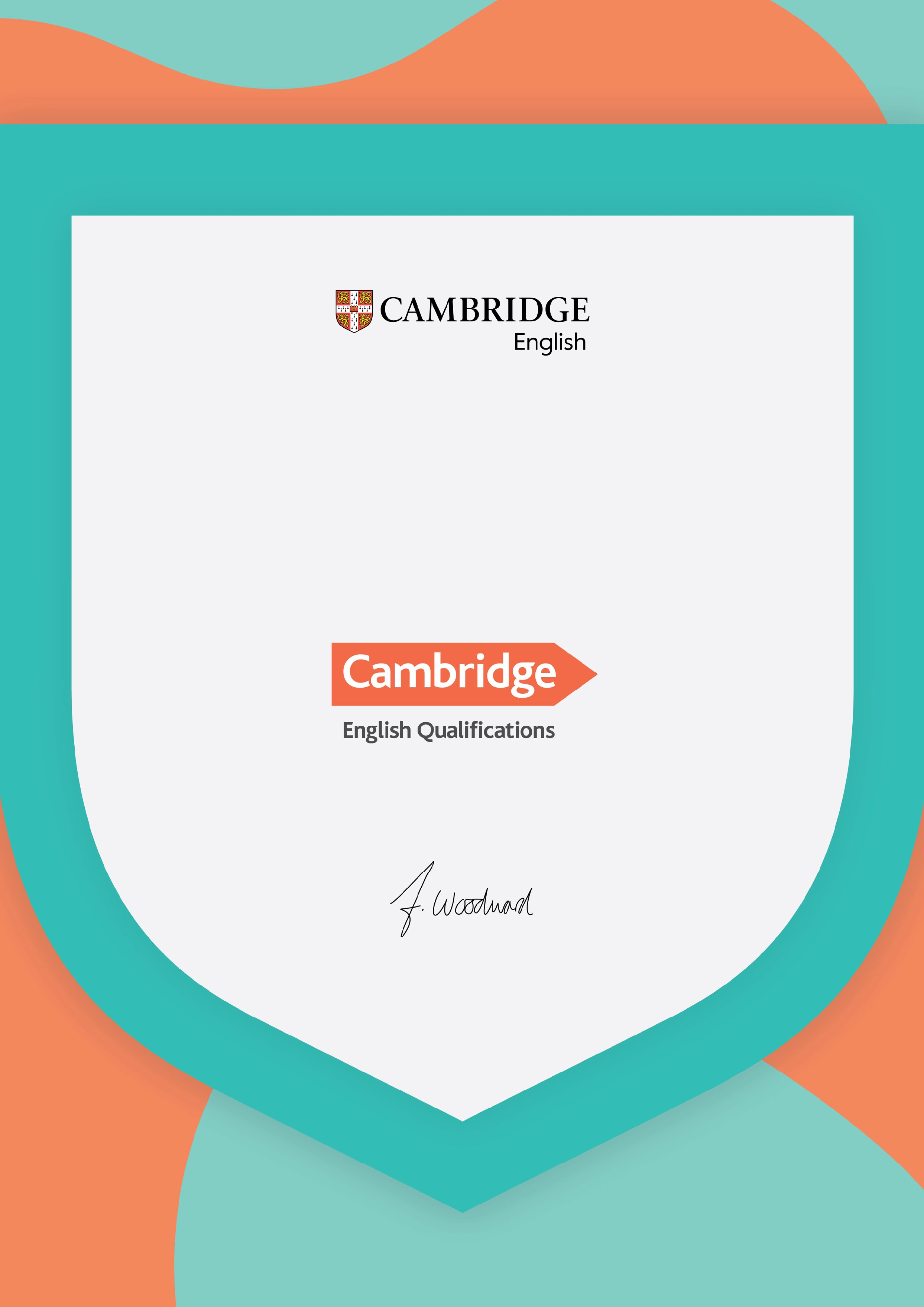 This is to certify thatVeluws College WalterboschAPELDOORNis a preparation centre that prepares learners for:From:	08/2023	To:  07/2024Francesca Woodward Global Managing Director, EnglishCambridge University Press & AssessmentIssued on: 17/10/2023This certificate is the property of Cambridge English and must be returned on request. lt must be displayed at the main address of the preparation centre.This certificate must not be copied or reproduced in any format without our express written permission.A photograph of the certificate may be displayed on your website or social media channels.Any enquiries regarding the authenticity of this certificate should be directed to: Cambridge English Brand Team, Shaftesbury Road, Cambridge, CB2 8EA, United KingdomEmail: English.brand@cambridge.org© 2023 Cambridge University Press & Assessment